AMEERUDHEEN Professional SummaryResult-oriented professor who works well under pressure both individually and as part of a team. Exceptional presentation, inter personal and communication skills. Dedicated to teaching with a strong work ethic and commitment to excellence in teaching. Skilfully manages and promotes open classroom discussions.SkillsWork historyASSISTANT PROFESSORDemonstrated a continued commitment to undergraduate teaching through full participation in the college community.Developed and delivered engaging lectures to undergraduate and graduate students.Wrote course materials such as syllabi, homework assignments and hand-outs.Wrote administered and graded midterm and final examinations.Planned evaluated and revised course content and course materials.Supervised and evaluated student’s laboratory work.Guided students in using technology to support educational research.Coached students on public speaking and presentation skills.Monitored students’ academic progress and referred students who were struggling to campus resources.Pointed students to relevant information about academic and personal support services available at the college.EducationMCA: COMPUTER APPLICATIONROEVER ENGINEERING COLLEGE-PERAMBALUR, THAMILNADU.		            2104B.Sc.: CHEMISTRYMAJLIS ARTS AND SCIENCE COLLEGE-PURAMANNUR, MALAPPURAM, KERALA.     2011HobbiesReading BooksDrivingTeachingSwimming  Additional InformationSeminars and Presentations:Present a Paper ina National Level Seminar at Dr. NNM College, Cuddalore, Thamilnadu on the topic “ZIGBEE”Attended a State level Seminar at Roever Engineering College, Perambaluron the topic “HADOOP TECHNOLOGY” by Dr. Venkata Subramaniam.Extra-curricular activitiesSession on “Team work and Problem solving” by REC, TrichySession on “Developing Interpersonal skills” by NIIT, Chennai.Job Seeker First Name / CV No: 1717602Click to send CV No & get contact details of candidate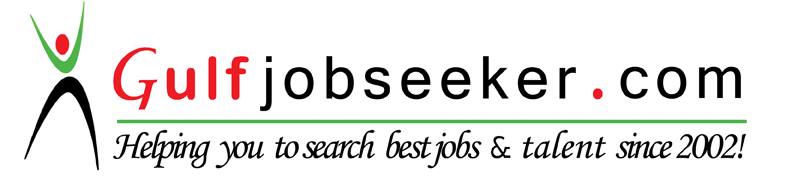 Creative instruction stylePersonable and approachableOrganized and detailedCreative instruction styleFluent in EnglishCourse planningE-learning programsClear communicator of complex ideasPowerPointCulturally-sensitiveEnthusiasticCharismaticISS ARTS AND SCIENCE COLLEGE PONNIAKURUSSI, PERINTHALMANNA, MALAPPURAM.6/2015 to Current